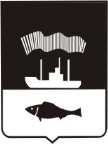 Администрация города Мурманскап о с т а н о в л е н и е25.12.2012          			                                                                     № 3076Об отмене постановления администрации города Мурманска от 13.12.2012 № 2979 «О внесении изменений в приложение № 2 к постановлению администрации города Мурманска от 13.04.2010 № 587 «Об утверждении состава Транспортной комиссии города Мурманска и создании конкурсной          комиссии» (в ред. постановлений от 10.11.2010 1979, от 21.01.2011 № 72,     от 02.12.2011 № 2400, от 27.12.2011 № 2662/1, от 15.02.2012 № 297,                  от 05.10.2012 № 2377)»В целях        обеспечения        деятельности        конкурсной         комиссии  п о с т а н о в л я ю:1. Отменить постановление администрации города Мурманска                 от 13.12.2012 № 2979 «О внесении изменений в приложение № 2                         к постановлению администрации города Мурманска от 13.04.2010 № 587      «Об утверждении состава Транспортной комиссии города Мурманска и создании конкурсной комиссии» (в ред. постановлений от 10.11.2010 № 1979,                  от 21.01.2011 № 72, от 02.12.2011 № 2400, от 27.12.2011 № 2662/1, от 15.02.2012 № 297, от 05.10.2012 № 2377)».2. Редакции газеты «Вечерний Мурманск» (Червякова Н.Г.) опубликовать настоящее постановление.	3. Настоящее постановление вступает в силу со дня подписания.	4. Контроль  за  выполнением  настоящего  постановления  возложить   на первого заместителя главы администрации города Мурманска  Лыженкова  А.Г.Глава администрациигорода Мурманска                                                                                А.И. Сысоев